Deze woordklok toont de tijd als tekst. 
De tekst kan als witte tekst maar ook in kleur getoond worden. Voor de verlichting zijn SK6812 RGBW LEDs gebruikt.De klok is geprogrammeerd met een Arduino IDE programma voor een Arduino Nano Every met als softwareversie: Character_Colour_Clock_V068.
De klok bevat een DS3231 tijdmodule waarin een CR2032 of LIR2032 batterij de spanning verzorgt als de klok uit staat. Deze tijdmodule verloopt enkele seconden per jaar maar voorziet niet in de zomer-wintertijdwissel.
Als de klok na een stroomonderbreking zijn tijd niet meer vasthoudt dient de batterij vervangen te worden. De optionele DCF77-ontvanger moet voor een goede ontvangst dwars op de zender in Mainflingen, Duitsland, georiënteerd te worden. Dat is grofweg als de zijkanten van de klok naar west en oost wijzen. De DCF77-ontvanger dient minimaal 10 cm van de, signaal storende, LEDs te hangen. Dat is meestal buiten de klok.Deze klok kan zijn uitgerust met een HM-10 BLE Bluetooth-module. Deze kan verbonden worden met een IPhone of een Android telefoon. Voor de IPhone kan het programma “BLE terminal HM-10” gebruikt worden.Voor de Android is “Serial Bluetooth van Kai Morich” een goede app.Om instellingen en tijd aan te passen kan de klok met een draaidrukknop bediend worden. Behalve met de draaiknop kunnen instellingen met een Bluetooth-verbinding tussen de klok en een telefoon, tablet of PC ingesteld worden.Door 15 keer op de draaiknop te drukken of in het menu de R van reset in te voeren worden de instellingen naar de oorspronkelijke waarden teruggezet. De klok onthoudt de ingestelde waarden van L, M, P en Q in het menu als de stroom van de klok wordt gehaald. Dit is de  minimale en maximale lichtsterkte, eigen kleur en displaykeuze.
Met reset (R) in het menu kan de klok weer worden hersteld naar de oorspronkelijke instellingenAls derde optie om instellingen aan te passen is een USB-PC-verbinding mogelijk. Met de seriële monitor in de Arduino IDE kan de klok bedient worden. Hiervoor dient een USB-mini kabel aan de PC te worden gekoppeld. De Arduino IDE kan van de Arduino.cc website worden gedownload.In het programma Arduino IDE kan bij Tools >Port de Arduino Every gevonden worden. Kies de COM-poort waar Nano Every achter staatKies Tools->Serial monitor om de seriële monitor te openen om verbinding met de klok te maken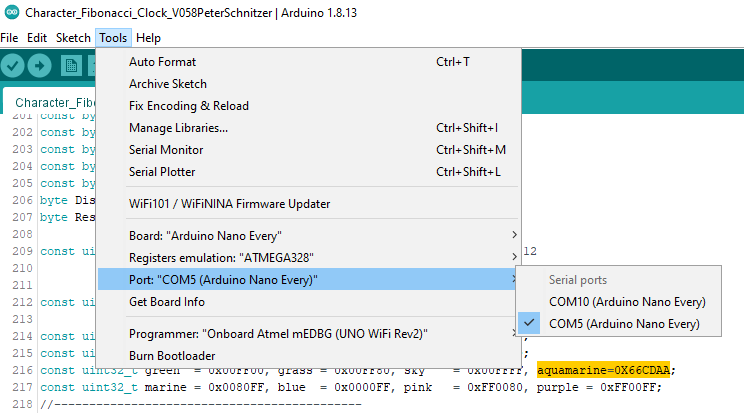 Met een Bluetooth-verbinding op de telefoon of met een kabel aan de PC kan de klok ook aangestuurd worden.
Nadat verbinding is gemaakt wordt het volgende getoond.*********Serial startedRTC DS3231 enabledBluetooth enabledLEDs SK6812 enabledDCF77 enabledDCFtiny enabledCompiled for ARDUINO AVR NANO EVERY________________________________________Woordklok RGBEnter time as: hhmmss (132145)A Debug DCF-signalD D15122017 is date 15 December 2017G DCF-signalinfo in displayH Use DCF-receiverL (L5) Min lightintensity(0-255 bits)M (M90)Max lightintensity(1%-250%)N (N2208)Turn On/OFF LEDs between NhhhhP (P00234F8A) own colour (n=0-F)Q Display Choice (Q0-6)  Q0= Yellow colour, HETISWAS changing  Q1= Hourly colour  Q2= All white  Q3= All Own colour  Q4= Own colour, HETISWAS changing  Q5= Wheel colour  Q6= Digital displayI For this infoR Reset to default settingsS Self testW  Test LDR reading every secondX (X50) Demo mode. ms delay (0-9999)Ed Nieuwenhuys March 2021________________________________________  Brightness Min:   5 bits  Max:  40%    LDR read Min: 999 bits  Max:   1 bitsLEDs off between: 00 - 00  Display choice:   0Software: Character_Colour_Clock_V06910:22:54 23-04-2021
________________________________________Sensor:  0 Min:409 Max:409 Out: 64=25% Temp:20C 10:22:54Het was tien voor half elf 10:22:54 23-04-2021--> EdT:2 Ed:0 Th:0 EdW:0 ThW:0 Both:0 Valid:1 Min:1 Lock:NSensor:  0 Min: 84 Max:409 Out: 29=11% Temp:20C 10:23:00Het was tien voor half elf 10:23:00 23-04-2021
Als de seriële monitor wordt gebruikt wordt de klok gereset. Je ziet dan welke componenten geïnstalleerd zijn. Met een Bluetooth-verbinding treedt de reset niet op. Elke 30 seconden wordt een regel geprint  DCF77 Lib OK --> 14:46 28-08-2020 TIME & DATE OK --> 14:46 28-08-2020/5 LDR:549 bits = 29% light intensity. Temp=21C DCF:7% 14:46:00twee uur en 46 minuten 14:46:00 28-08-2020
……LDR:308 bits = 21% light intensity. Temp=21C DCF:20% 15:02:30  DCF77 Lib OK --> 15:03 28-08-2020 LDR:310 bits = 21% light intensity. Temp=21C DCF:21% 15:03:00drie uur en  3 minuten 15:03:00 28-08-2020LDR:317 bits = 21% light intensity. Temp=21C DCF:21% 15:03:30  DCF77 Lib OK --> 15:04 28-08-2020 TIME & DATE OK --> 15:04 28-08-2020/5 
Eerst de lichtsterkte van de lichtsensor; LDR: ( 0 -1024) in bits en daarna omgerekend naar het percentage waarmee de LEDs branden ten opzicht van vol vermogen.
Daarna de temperatuur in de klok en hoe goed de DCF-ontvanger het laatste uren gewerkt heeft (0-99%)Draai of drukknopDe klok kan in plaats van zijn uitgerust met drie membraanknoppen. De middelste knop van de drie is hetzelfde als drukken op de rotary draaiknop. Drukken op buitenste knoppen is gelijk aan links of rechtsom draaien aan de draaiknop.Druk op de knop van de drukknop om het keuzemenu te activeren.Na de eerste druk op de knop gaat de tekst UUR knipperen. Door de draaiknop te draaien kunnen de uren veranderd wordenEen tweede druk op de knop laat HET IS WAS even knipperen. Nu kunnen de minuten gelijk gezet worden.Een derde druk doet veel tekst oplichten. Nu kan de intensiteit van de klok aangepast worden door aan de knop te draaien.De vierde en volgende drukken doorloopt de diverse kleurschema.4 Gele tekst. 5 Elk uur een andere kleur van de tekst. 6 Alle tekst in wit.7 Alle tekst kan een eigen samengestelde kleur aannemen. Deze eigen kleur kan worden gemaakt door in het menu van de klok, nadat een verbinding met Bluetooth of de PC is gelegd is, Prrggbb te tikken.  De rr, gg en bb zijn de primaire kleuren rood, groen en blauw. Deze primaire kleur kan de waarde 00 – FF hebben. Dit is een hexadecimale waarde Dus PFF0000 is knalrood en P0000FF knalblauw. Geel is PFFFF00. Rood en groen geeft geel. Op het internet zijn de RGB-waarden voor een kleur te vinden. (color picker) 8 Eigen kleur, HET IS WAS veranderen van groen via geel naar rood.
   HET verandert  in een minuut en IS en WAS in een uur van groen naar rood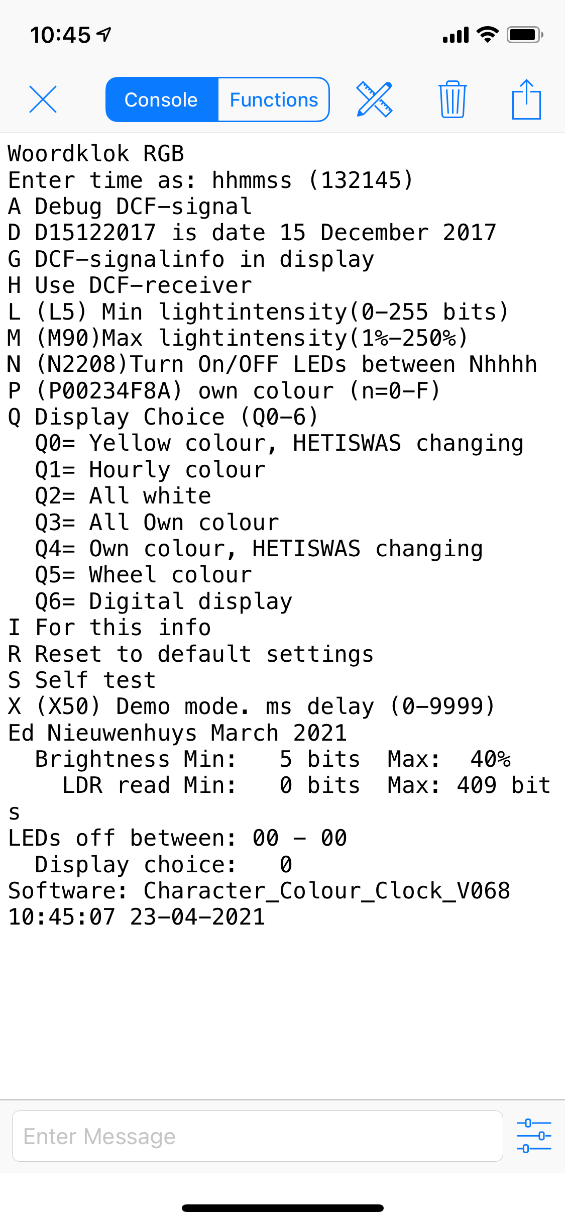 9 De regenboogkleuren worden in een klein uur doorlopen
10 Digitale display indien achter alle letters een LED is.14 keer drukken reset alle waarden in de software naar       default settingsBluetooth of seriële verbindingMaak verbinding met de klok. Serieel of met bluetooth
Stuur de i van informatie over om het menu in beeld te krijgen De instellingen kunnen aangepast worden met een letter vaak gevolgd door een waarde. Tik dit in en druk op return of verzenden.In het menu kan bijvoorbeeld Q0 tot en met Q6 ingevoerd worden voor de diverse kleurpaletten.  Q0= Yellow colour   Q1= Hourly colour  Q2= All white  Q3= All Own colour  Q4= Own colour, HETISWAS changing  Q5= Wheel colour  Q6= Digital display
De instellingen worden permanent in het geheugen opgeslagen. Met Reset de oorspronkelijke instellingen teruggezet.Menu-optiesEnter time as: hhmm (1321)or hhmmss (132145)Voer de tijd in als hhmmss. Bijvoorbeeld 051205 om 5 uur, 12 minuten en 5 seconden in de ochtend in te voerenA Debug DCF-signalMet deze optie wordt de DCF77-ontvangst getoond. 
Druk weer A om te stoppen@... 8336 37563 22% [1] 00:15:25 00-00-2000/0 F2 @... 8131 37018 21% [1] 00:35:26 00-00-2000/0 F2 @... 3886 36427 10% [0] 00:35:27 00-00-2000/0 F2 @M.. 4022 36498 11% [0] 00:35:28 00-00-2000/0 F2 @M.. 3749 36496 10% [0] 00:35:29 00-00-2000/0 F2@MH. 3970 36427 10% [0] 16:35:56 28-08-2020/5 F2@MH. 3818 36496 10% [0] 16:35:57 28-08-2020/5 F2@MHY 3947 36496 10% [0] 16:35:58 28-08-2020/5 F2@MHY    0 36457  0% [2] 16:35:59 28-08-2020/5 F2  DCF77 Lib OK --> 16:35 28-08-2020 @MHY 3672 34703 10% [0] 16:35:00 28-08-2020/5 F2TIME & DATE OK --> 16:35 28-08-2020 @... 9733 37354 26% [1] 00:00:01 00-00-2000/0 F2@... 4119 35355 11% [0] 00:00:02 00-00-2000/0 F2
@MHY Minuut, uur en jaar zijn goed gedecodeerd. Als de letter klein is geprint dan is die tijdseenheid niet goed gedecodeerd. Bijvoorbeeld @MhY. De uren zijn mogelijk onjuist gedecodeerdIn de seconderegel: “@MHY 3947 36496 10% [0]” zijn 3947 positieve pulsen ontvangen van de 36496 getelde pulsen. 10% is positief wat overeenkomt met 0.1 seconde. Dit is een 0 bit[0] 0 bit[1] 1 bit[2] is het 0 seconde signaal[9] is een ontvangst waarvan de pulselengte buiten zijn grenzen valt.Na 20 seconden komen de eerst bits van de tijdseenheid binnen. Na 58 seconden kan de tijd en datum berekend worden. De tijd en datum  zie je per seconde zich ontwikkelen. Als alle controles goed zijn komt er een OK van de Arduino DCF77 routine (DCF77 Lib OK --> ) of van het eigen geschreven algoritme (TIME & DATE OK -->).Na elke minuut volgt een regel met statistiek.@MHY    0 26029  0% [2] 20:35:59 29-08-2020/6 F4
--> EdT:39 Ed:1026 Th:1416 Both:870 Valid:1572 Min:1738 OK:0 Lock:Y
Er zijn 1738 minuten verlopen en daarin zijn 1572 geldige tijd-datums gedecodeerd. 1416 zijn er door het Arduino DCF77-algoritme goed ontvangen, 1026 door de zelf geschreven routine. 870 daarvan zijn gelijktijdig goed gedecodeerd en van 39 wist de zelf geschreven routine nog een juiste tijd te ontcijferen.
De software schrijft alleen een geldige tijd naar de RTC als beide algoritmes tegelijk de zelfde tijd en datum ontvangen.D D15122017 is date 15 December 2017Voer de datum in als Dddmmyyyy. G DCF-signal info in displayDit heeft geen functie in deze klok. De ontvangst wordt altijd met de oranje LED op de Arduino Nano Every rechts naast de USB-aansluiting weergegevenH Use DCF-receiver Zet de DCF-ontvanger uit. 
Door H weer in te voeren gaat de ontvanger weer aan.Lnn (L5) Min light intensity ( 1-255 bits)Voer de laagste lichtsterkte in bits in door L met een getal van maximaal 255. Bijvoorbeeld: L12L5 in een redelijke waarde zodat de klok midden in de nacht niet te fel brandtMnn (M90)Max light intensity (1%-250%)Met M en een waarde tussen 1 en 250  kan de lichtsterkte worden ingesteld. M50 is een goede startwaarde.Pnnnnnn (P234F8A) own colour (n=0-F)Je kan een eigen kleur voor de verlichting instellen. Deze wordt als hexadecimale waarde ingevoerd. De kleuren in de LED zijn RGB, rood, groen, blauw die een waarde tussen 00 en FF (=255) kunnen hebben. De volgorde is PrrggbbPFF0000 = roodP0000FF = blauwP00FF00 = groenP66CDAA = aquamarine De klok dimt lichtsterkte door deze RGB-waarde te verkleinen. Bij de kleur aquamarine zal het rood (66) als eerste gaan verdwijnen als het donker wordt. 
De minimale lichtsterkte, ingesteld met de optie Lnn, kan dit kleurverlies voorkomen.Qn  Display Choice (Q0-6)Q0= Gele kleur HET IS WAS verkleurt van groen naar roodQ1= Per uur een kleurQ2= Alles witQ3= Eigen kleurQ4= Eigen kleur HET IS WAS verkleurt van groen naar roodQ5= Wheel kleur. Regenboogkleuren per uurQ6= Digitale display als speciale uitvoering van de klokKies het gewenste kleurschema met Q0 – Q6I For this infoPrint het menu door I in te voerenR Reset to default settingsVoer R in als je de klok ontregeld hebt. W Test LDR reading every secondVoer W in om elke seconde de uitlezing van de LDR te kunnen volgen. 
Xnn (X50) Demo mode. nn=milliseconden delay (0-9999)Door X en een waarde in te voeren gaat de klok snel in de tijd vooruit. De waarde is het aantal milliseconden die een minuut duurt op de klok.Druk X weer in om te stoppenZ for Self testAlle LEDs laten een spektakel zien. De Z weer om te stoppen. Dit kan even duren omdat de zelftest ongeveer een minuut duurtDCF77-ontvangerDe klok kan een DCF-77 atoomkloktijdontvanger hebben. In de software zijn twee methodes beschikbaar die het tijdsignaal decoderen. De eerste is de standaard DCF77 library-routine van het Arduino-platformDe tweede is een zelf geschreven methode. Door beide methodes te combineren wordt de tijd sneller en vaker goed ontvangen.De ontvangstmethode(n) wordt gedefinieerd in het programma. 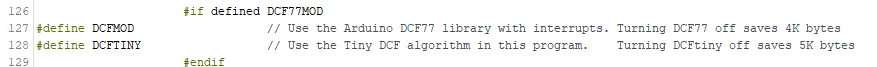 De ontvangst is te volgen door in het menu de optie A te kiezen.  
(als de #define DCFTINY optie niet is uitgezet in het programma.)Elke seconde wordt dan een regel geprint@mH.  1606 13332 12% [0] 12:55:57 23-04-2021/5 F52 OK:0@mHY  1158 13332  8% [0] 12:55:58 23-04-2021/5 F52 OK:0@mHY     0 13333  0% [2] 12:55:59 23-04-2021/5 F52 OK:0
@MHY is minuut uur jaar. Als de letter klein is dan is de decodering hier van niet optimaal,
Daarna volgt het aantal ontvangen hoge pulsen gevolgd door het totaal aantal metingen. Daarna volgt het percentage positieve pulsen. Een 0 bit is een korte hoge pulse van rond de 10% (100 msec) en een 1 bit is een hoge pulse van ronde de 20% (200 msec lang). 
Dan volgt de tijd en datum/weekdag tot zover gedecodeerd. Je ziet per seconde zich de tijd en datum ontwikkelen. 
F is het aantal fout ontvangen secondemetingen. @MHY  1370 13316 10% [0] 12:56:58 23-04-2021/5 F53 OK:0@MHY     0 13348  0% [2] 12:56:59 23-04-2021/5 F53 OK:1
Als de tijd goed ontvangen is dan zijn de MHY in hoofdletter en wordt OK:1De volgende regel wordt geprint--> EdT:24 Ed:54 Th:25 EdW:0 ThW:0 Both:15 Valid:65 Min:158 Lock:Y
Ed is de statistiek van de zelf geschreven methode en Th die van ArduinoEdT is de teller van de goed ontvangen tijdenEd: en Th: zijn de goed ontvangen tijden én datumsEdW:0 ThW:0 : zijn de goed door gegeven tijden en datums. Dit zou 0 moeten zijn maar heel af en toe geven de methoden toch een tijd door waarmee de tijd verzet zou worden.Als beide methoden aangezet zijn zal de tijd niet aangepast worden. Both:15  Goed ontvangen tijden en datum op het zelfde momentValid:65 Totaal goed ontvangen tijden en datumMin:158  totaal aantal minute dat de klok aanstaatDaarna volgt hoe vaak de zelf geschreven decoder (Ed) en die van de Arduino (Th) de tijd goed hebben ontvangen. Als laatste het aantal minuten dat de klok aanstaat.Lock:Y   Als Lock is Y dan is in principe de tijd niet te veranderen. Eens per uur gaat de Lock naar N.In deze versie wordt lock niet gebruikt en wordt de tijd aangepast als deze meer dan 2 seconden verschilt. Als beide methoden een goede tijd ontvangen dan gaat Lock weer naar YOp de Arduino knippert rechts van de USB aansluiting een oranje LED die het positieve signaal weergeeft. Als je goed kijkt zie je het verschil tussen 0.1 en 0.2 seconde (10% en 20%); de 0 en de 1Als het lampje onregelmatig knippert is de ontvangst niet perfect.De DCF77-ontvanger dient voor een goede ontvangst dwars op de zender in Mainflingen, Duitsland, georiënteerd te worden. Dat is grofweg als de zijkanten van de DCF-ontvanger naar west en oost wijzen.Installatie en uploaden van de softwareIn de Arduino-folder staat een folder libraries. Kopieer uit de zip de folders in deze libraries folder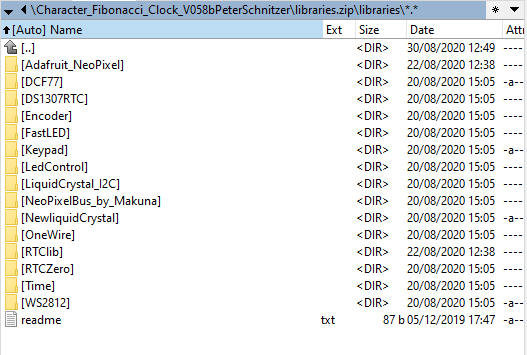 Open in Tools -? Board -> Boards manager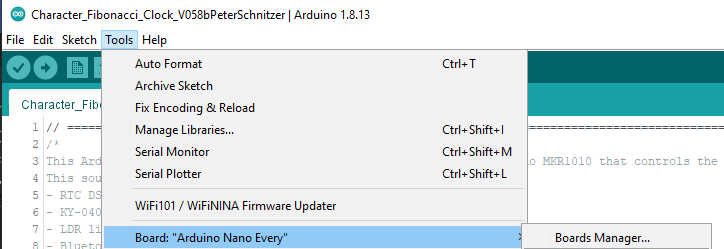 Installeer Arduino megaAVR Boards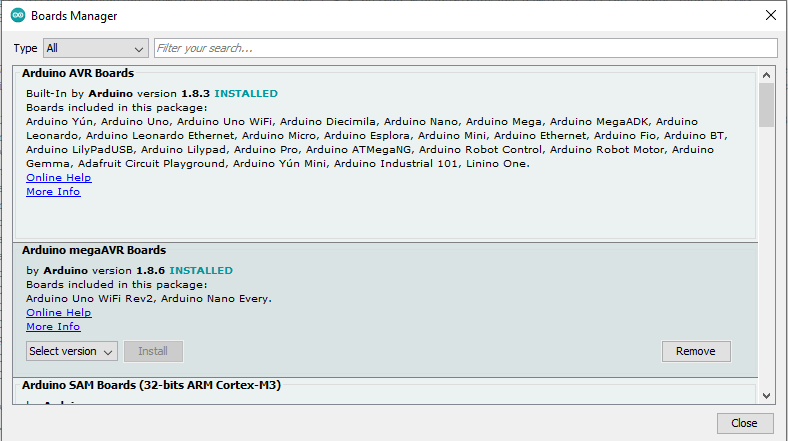 Daarna kan je de Arduino Nano Every kiezen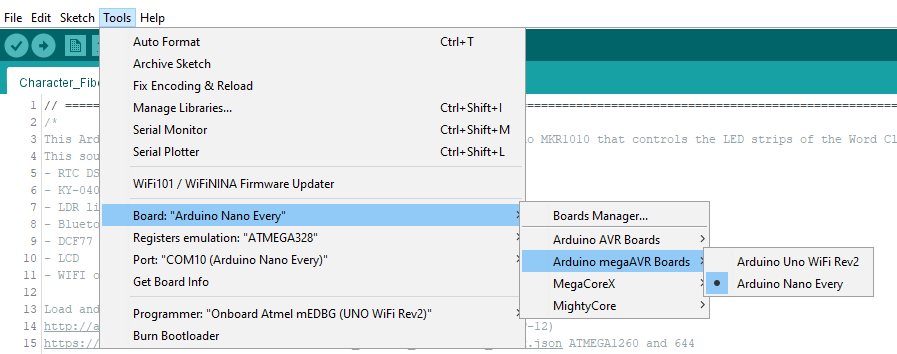 Druk op “V” links boven in de IDE om te compilerenZie je dit?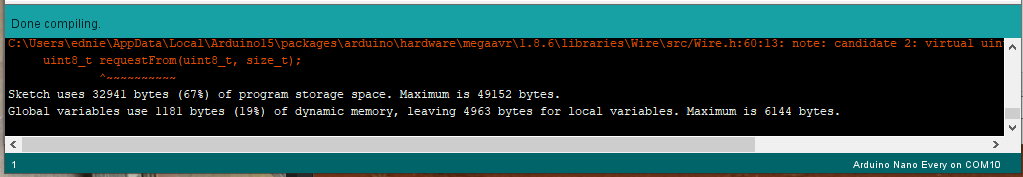 Nee??? Zo jaKies de COM-poort van de Every (bij mij COM10)Druk -> om te uploadenDruk serial monitor.  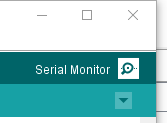 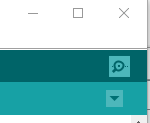 Dit is het programma en de libraries in het Word document opgenomen.Ed Nieuwenhuys  ednieuw@xs4all.nlhttps://github.com/ednieuw+31 (0)6 236 10 994